Сценарий внеклассного мероприятия  к 8 марта для 1 класса «Поговорим о маме»Педагогическая цель:способствовать формированию интеллектуальных, творческих, коммуникативных способностей школьников через общеклассную, индивидуальную, групповую форму организации познавательной деятельности.Задачи:Образовательные задачи: приобщить учащихся к методологии  научного познания, к самостоятельному поиску и работе с информацией. Развивать логическое и творческое мышление, развивать внимание, мышление, воображение, чувство ритма, расширять словарный запасВоспитательные задачи: воспитывать чувство любви и уважения к маме.    Планируемые результаты: Предметные УУД: выделяют слова, отвечающие на вопрос какая?, умение правильно  записывать слова, обозначающие предметы, правильно оформлять предложение.Метапредметные УУД: регулятивные: с помощью учителя ставят цель, осуществляют контроль, проводят коррекцию знаний;познавательные: самостоятельно формулируют проблемы, моделируют ситуации;Коммуникативные УУД: сотрудничают с учителем и одноклассниками;Личностные УУД: проявляют учебную и коммуникативную активность.развитие произвольного внимания, пространственного воображения, мелкой моторики пальцев рук, координацию движений, усидчивость   Методы: словесно-логические (объяснение, эвристическая беседа), проблемно- поисковый, исследовательский, практический      Формы организации деятельности учащихся: индивидуальная, групповая ( работа в малой группе) Оборудование: для учителя- мультимедийное оборудование, электронная презентация, для учащихся- бланки ответов, ручка, цветные карандаши, клей, листы с узкими линейками для письмаКласс  украшен воздушными шарами, рисунками детей, красочными плакатами: «Пусть всегда будет мама!»,“Мама!- слово дорогое!”,“Красива по-своему каждая мама», «Мамы разные нужны. Мамы разные важны!»Организационная структура урокаОрганизационный момент.Учитель:Начинается урок, он пойдёт ребятам впрок.- Прежде, чем начать урок, давайте проверим, все ли к нему готовы. Итак, на столе: бланк ответа, пенал, клей.- Что ещё нам пригодится на уроке? Какие качества помогут справляться с заданиями? ( Внимательность, аккуратность, знания, сообразительность)2. Актуализация знаний. Определение темы урока. Постановка учебной задачи.Стихотворение читают подготовленные дети:От чистого сердца,  простыми словамиДавайте, друзья,  потолкуем о маме.Мы любим ее,  как хорошего друга,За то, что у нас  с нею все сообща,За то, что когда  нам приходится туго,Мы можем всплакнуть  у родного плеча.Мы любим ее и за то, что пороюСтановятся строже  в морщинках глаза.Но стоит с повинной  прийти головою —Исчезнут морщинки,  умчится гроза.За то, что всегда  без утайки и прямоМы можем доверить  ей сердце свое,И просто за то,  что она — наша мама,Мы крепко и нежно   любим ее.Кто понял, о чём пойдёт речь сегодня?- Определите тему урока.3. Поисково- исследовательский этап. Решение учебной задачи.Учитель: Кем для человека является мама?(выслушиваются аргументированные ответы детей) Самым первым учителем, потому что учит делать первые в жизни шаги, произносить первые слова, отличать хорошее от плохого, объясняет, что можно, а чего нельзя.Мама является главным доктором, от одного поцелуя которого может перестать болеть живот или сбитая коленка. Мама проводит у постели больного ребенка бессонные ночи, ни на минуту не оставляя его одного, заботливо ухаживая за ним.Мама — самый главный слушатель и советчик. К ней можно прийти со своими обидами и огорчениями, поплакать у нее на плече, попросить совета. Она вас внимательно выслушает и поможет решить, казалось бы, неразрешимые проблемы.Мама — это верный друг на всю жизнь. Какая мама?У всех мамы разные, но объединяют их общие качества. Перед вами листы бумаги, на которых мы будем сегодня работать  Напишите, пожалуйста, какая она — ваша мама. Постарайтесь подобрать как можно больше искренних слов.В листах дети пишут слова «моя мама» и подбирают определения.Примеры. МОЯ МАМА (какая?) добрая, нежная, милая, заботливая, красивая, отзывчивая, любимая,  веселая, энергичная, активная, аккуратная, трудолюбивая.Проверка, подсчет количества найденных слов.Графический диктант. Мы отправляемся в путешествие. А на чём мы будем путешествовать, вы догадаетесь, если правильно выполните графический диктант.Диктант:   от начальной точки одна клетка вверх, одна влево, две вниз, одна вправо, одна вниз, десять вправо, 1 вверх, 1 вправо, 1 вверх, 1 вправо, 1 вверх, 2 влево, 1 вниз, 6 влево, 1 вверх, 3 влево, 1 вверх, 2 влево, 1 вверх, 1 вправо, 1 вверх, 1 вправо, 1 вверх, 1 вправо, 1 вверх,1 вправо, 1 вверх, 3 вправо, 1 вверх, 2 влево, 1 вверх,1 вправо, 1 вверх, 1 вправо, 10 вниз, 7 влево, соединяем в начальной точке.Догадались, что это? Конечно, кораблик.Мама! Так тебя люблю, что не знаю прямо!Я большому кораблю дам названье «Мама».Подпишите название своего кораблика. О маме в народе сложено множество пословиц. Поработайте в паре. Соедините стрелкой начало и конец следующих пословиц. (Самостоятельная работа. Проверка.)Ответ. При солнышке тепло, при матери добро. Нет милее дружка, чем родимая матушка. Птица рада весне, а младенец — матери. Лучше матери друга не сыщешь.ФизминуткаДавайте поиграем. Встаньте около своих парт. Я буду задавать вам вопросы, а вы хором будете нараспев отвечать: «Мама милая моя» и при этом дружно хлопать в ладоши. Постарайтесь не сбиваться с ритма.➣ Кто пришел ко мне с утра и сказал: «Вставать пора»?➣ Кашу кто успел сварить, чаю в чашку мне налить?➣ В школу кто меня собрал, кто удачи пожелал?➣ Кто приготовил на обед вкусных щей, парных котлет?➣ Кто квартиру всю убрал и белье нам постирал?➣ Кто со мною пошутил, за «пятерку» похвалил?➣ Задачу кто решить помог, а потом испек пирог?4.  Помоги маме.      Наши мамы – необыкновенные труженицы.  Сколько у них разных дел! Всех и не перечислить! Давайте вспомним и назовём их. Какие дела самые трудные? Как поступаете вы, когда видите свою маму уставшей?  Мама за день очень устала, давайте ей поможем сварить кашу на ужин. Я буду читать стихотворение, в котором перечисляются продукты. Если названный продукт нужен для приготовления каши, вы хором говорите «да», если не нужен - «нет».Сорока-белобокаЗадумала кашу варить,Чтобы деток накормить.На рынок пошлаИ вот что взяла...Парное молоко - да!Куриное яйцо - нет!Крупа манная - да!Капуста кочанная - нет!Соленый огурец - нет!Мясной холодец - нет!Сахар да соль - да!Белая фасоль - нет!Масло топленое - да!Рыбка соленая - нет!Лавровый лист - нет!Китайский рис - да!Чернослив да изюм - да!Шоколадный лукум - нет!Перец болгарский - нет!Соус татарский - нетКлубничное варенье - да!Бисквитное печенье - нет!Учитель: Помогли мы маме? Я думаю, что теперь она сварит нам вкусную сладкую кашу. Но посмотрите, холодильник пуст. Нужно его наполнить. Следующее задание- наполните холодильник продуктами, которые можно купить в магазине и которые начинаются только на букву «С». На какой вопрос будут отвечать наши слова? Поработайте в паре. обсудите с соседом и запишите ваши слова.Самостоятельная работа, проверка.5.Букет для мамы. Как вы думаете, ребята, ваши мамы любят цветы?Давайте их порадуем и выберем красивый букет в магазине. Но посмотрите, что это? Какие-то непонятные названия цветов. Наверно, продавец все перепутал. Кто догадается, какие цветы продаются в этом магазине?Ландырожник          Ландыш, подорожник) Василоза               (Василек, роза) Лютиоргин          (Лютик, георгин) Гвоздистра          (Мимоза, маргаритка) Ромашилия           (Ромашка, лилия) Мимозгаритка      (Мимоза, маргаритка)Тюльпачеха      (Тюльпан, мать-и-мачеха) Запишите названия пяти цветов для того букета, который вы подарили бы своей маме. ( самостоятельная работа)     6. Мамина ладонь.         У каждого из вас, ребята, на парте лежит лист бумаги с изображением ладони маминой руки. Запишите на ладони самую горькую обиду для мамы. Положите свою ладонь на ладонь мамы и обведите свою руку. Вспомните, вы не обижали свою маму? На пальчиках маминой руки запишите ассоциативные слова к слову «мама».Произнесите вслух то, что записали.(Остальные школьники вслушиваются в эти слова и понравившиеся записывают на свой лист.)Возьмите ножницы, лист чистой бумаги и заклейте обиду для мамы в середине ладошки.Напишите на наклеенном листе слова, благодаря которым мама простит вас.Рефлексивно- оценочный этап. Что вы чувствовали сегодня на уроке ? О чем вы задумались?(Каждый ребенок рассказывает о своих чувствах, которые у него возникли. Можно предложить детям написать сочинения о маме и подарить его вместе с «ладошкой».)Продолжите, пожалуйста, фразу: «Сегодня я понял, что...»( дети высказывают своё мнение)            Использованные материалыСтихотворение «Разговор о маме» Н. СаконскаяИгра-кричалка «Сорока – белобока»Поговорим о маме ( бланк ответа)Моя мама (какая?)_____________________________________________________________________________________________________Графический диктант3.Соедини линией начало и конец пословицы4.Помоги маме- наполни холодильник:С______________________________________________________________________________________________________________________________________________________________________________________________________________________________________________________________5. Букет для мамочки___________________________________________________________________________________________________________________________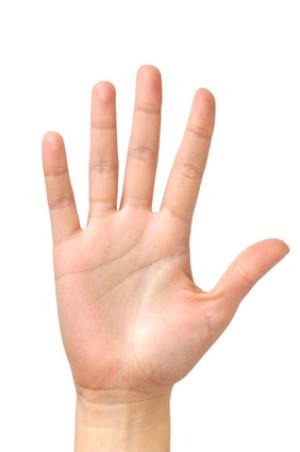 При солнышке тепло,чем родимая матушка.Нет милее дружка,друга не сыщешь.Птица рада весне,при матери добро.Лучше материа младенец — матери.При солнышке тепло,чем родимая матушка.Нет милее дружка,друга не сыщешь.Птица рада весне,при матери добро.Лучше материа младенец — матери.